ОТЧЁТ                                                                                                                                                                 МАОУ  СОШ№14                                                                                                                                                                                                                                              по участию  в краевой  апробационной площадке   по введению ФГОС НОО для детей  с ОВЗ                                                                                                                                                                      за  2017-2018 учебный  год С  2016   года МАОУ СОШ№14  является апробационной площадкой ФГОС НОО с ОВЗ»  согласно  приказа Министерства образования и науки Пермского края  от 14.05.2015года СЭД-26-01-04-367  «Об утверждении плана-графика, введения ФГОС ОВЗ и перечня апробационных площадок по введению ФГОС ОВЗ в Пермском крае»    На сегодняшний день  в школе обучатся 824 человек, из них   60 человек – это дети с ОВЗ  и инвалиды (10 человек)  Обучающихся  с ОВЗ –  50 человек                   Из них:                                                                                                                               с нарушением зрения –  4  человек (1 –тотально слепой);                                                           с задержкой психического развития –  45 человек;                                                                          с ТНР – 1 человек.Начальная школа - 21 человек;                                                                                                      основная школа-   29 человек.Информация о количестве детей с ОВЗ по параллелям Диапазон различий в развитии детей с ОВЗ достаточно велик: от практически нормально развивающихся, но испытывающих временные и относительно легко устранимые трудности, до детей с  тяжелыми нарушениями; от ребенка, способного при специальной поддержке на равных обучаться вместе с нормально развивающимися сверстниками до детей, нуждающихся в адаптированной к их возможностям индивидуальной программе образования.     Согласно  приказа Министерства образования и науки Пермского края  от 14.05.2015года СЭД-26-01-04-367  «Об утверждении плана-графика, введения ФГОС ОВЗ и перечня апробационных площадок по введению ФГОС ОВЗ в Пермском крае»    коллективом педагогов МАОУ СОШ№14 проведена работа    по следующим направлениям:
- создание нормативно-правового обеспечения ФГОС НОО с ОВЗ;
- создание организационного введения ФГОС  НОО с ОВЗ ;
- методическое сопровождение введения ФГОС НОО с ОВЗ;
- информационное обеспечение введения ФГОС НОО с ОВЗ;
- финансово-экономическое обеспечение введение ФГОС НОО с ОВЗ ;
- материально-техническое обеспечение введение ФГОС НОО с ОВЗ.
Данные мероприятия реализуются  в соответствии с планом-графиком  по введению ФГОС НОО с ОВЗ  в МАОУ СОШ №14 ( http://sch-14.ucoz.ru/index/inkljuzivnoe_obrazovanie/0-84).
Рабочей группой в составе директора школы  Шуховцевой Е.В.; заместителя директора по УР на первой ступени обучения Хлыстовой Н.В.; руководителя МО учителей начальных классов Таборой К.С.;   педагога – психолога Глумовой Е.П; учителей начальных классов – Козыревой Н.В., Сумароковой Е.Ю.  был разработан и утвержден план-график  введения ФГОС для детей с ОВЗ  в образовательную среду МАОУ СОШ №14
В направлениях деятельности рабочей группы по внедрению ФГОС НОО с ОВЗ   не было приоритетов. Решать приходится все параллельно и комплексно.                                           Созданы и прошли  апробацию рабочие программы по предметам и рабочие программы внеурочной деятельности. Должностные инструкции педагогических работников приведены в соответствии с требованиями ФГОС НОО и квалификационными характеристиками; оформлены дополнительные соглашения к трудовому договору учителей, реализующих ФГОС НОО с ОВЗ.   Создание нормативно-правового обеспечения апробационной  площадки:                                      Проведён анализ готовности учреждения к апробации и реализации  ФГОС НОО с ОВЗ:                                           организационные, кадровые, методические, материально-технические  условияВ штатное расписание   введена должность ассистента   на класс для  тотально-слепого ребёнка.Разработан план мероприятий по введению  ФГОС для обучающихся  с ОВЗ на 2017-2018 учебный год.Внесены изменения в Положение о стимулирующих выплатах рабочей группе, участвующей в апробации ФГОС. Утверждены программы  АООП и АОП обучающихся с ОВЗ (ЗПР) и тотально слепогоРазработана   программа  коррекционной работы  с аутистами (см приложение)Создание финансово-экономического обеспечения введения ФГОС НОО с ОВЗПроведён анализ материально-технического состояния с учётом планируемого к реализации ФГОС, составлен перечень необходимого оборудования.Составлена проектно-сметная документация на проведение ремонтных работ в помещениях, используемых при реализации ФГОС НОО с ОВЗ.    Ремонтные работы проведены в кабинете для обучающегося с ОВЗ (тотально слепого). Отремонтирован  кабинет ЛФК.  учебный кабинет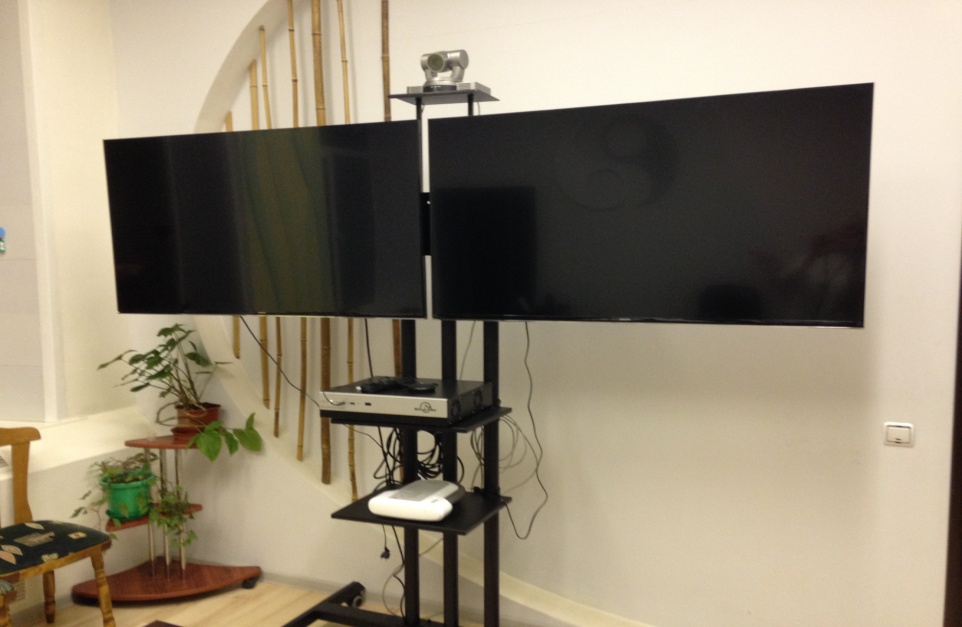 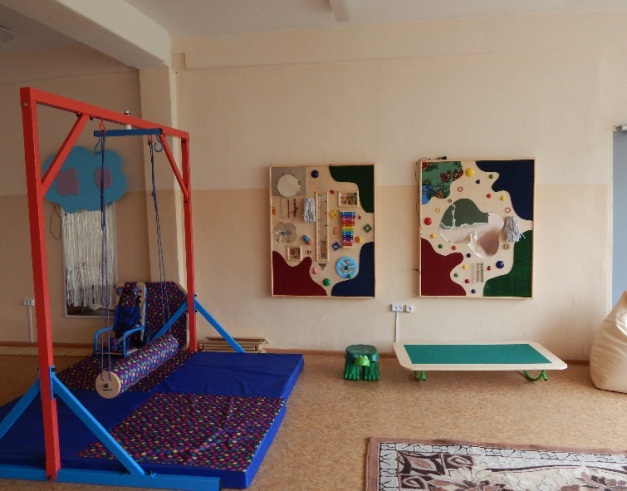 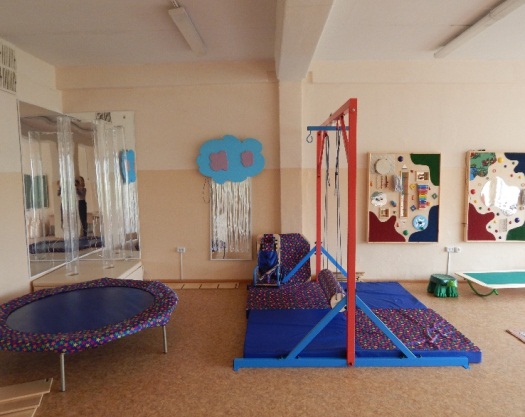 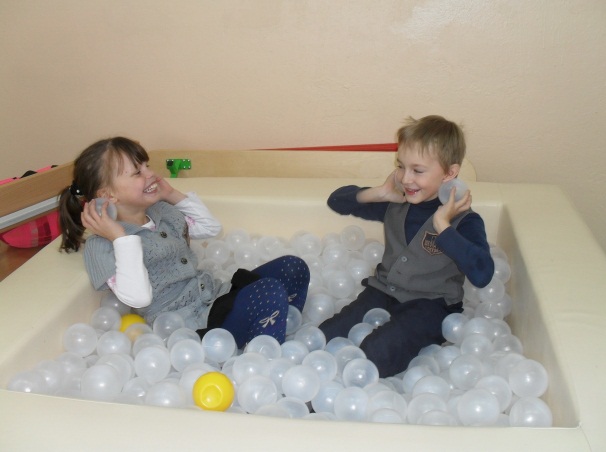 сенсорная комната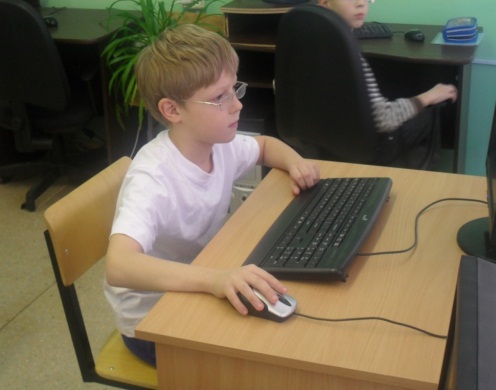 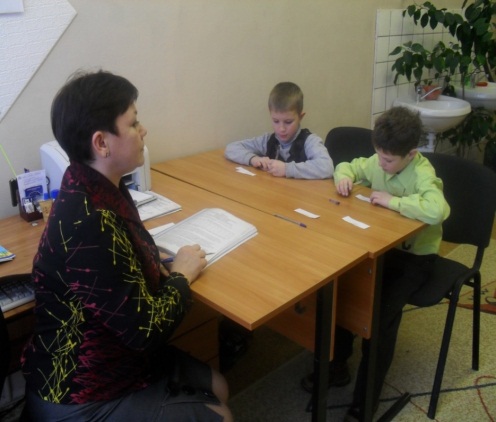 кабинет    педагога-психолога                                                   Зал ЛФК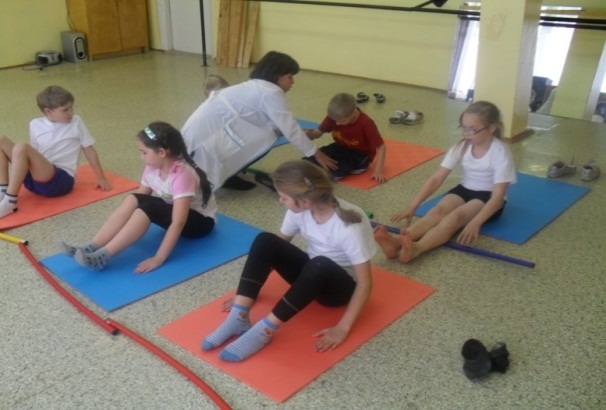 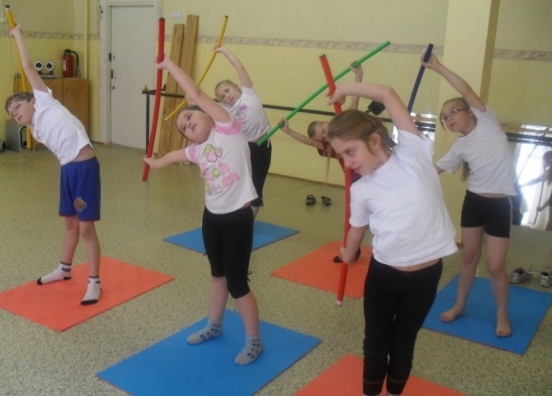 Создание кадрового обеспечения введения ФГОСУтверждён кадровый состав работников, участвующих в апробации ФГОС НОО с ОВЗ.   Руководитель апробационной  площадки – 1 штатная единица                                                                      Ассистент  – 1 штатная единицаСпециалисты, обеспечивающие деятельность апробационной  площадки:Учитель-дефектолог  – 1 штатная единицаПедагог-психолог– 1 штатная единицаУчитель-логопед– 1 штатная единица Составлены дополнительные  соглашения к трудовым договорам участников апробации ФГОС. Составлен перспективный план повышения квалификации педагогических работников по апробации ФГОС для обучающихся с ОВЗ на базе ПГГПУ.  Образовательный процесс обучающихся с ОВЗ сопровождают следующие специалисты: учитель, учитель-логопед,  психолог,   педагог дополнительного образования, ассистент,   административный персонал, медицинский персонал, информационно-технологический  персонал .                                                                                                                                                                                                                               Обучение  детей с ОВЗ осуществляется по  программе  АООП детей с ЗПР, АОП для слепого ребёнка(2а), для ЗПР (классы 2а, 2г) .  При 100% успеваемости обучающихся  с ОВЗ   в условиях общеобразовательных классов наблюдается постепенный рост качества обучения  от 16,1%  до 25%.   Это результат совместной работы  всех субъектов образовательного процесса.                                                                                                                                                         Так,  учитель начальных классов согласно рекомендаций ПМПК проводит  коррекционно-развивающие занятия по развитию мелкой моторики, по коррекции пространственно-временных представлений, коррекции и развитию познавательных процессов, уровня кругозора.  Педагог –психолог организует сопровождение в различных формах, куда входит диагностика, направленная на выявление особенностей статуса школьника, консультирование педагогов и родителей, профилактика, систематические коррекционные занятия(см. приложение).                                                                                                                                                  Часто сопутствующим нарушением у детей с ОВЗ является речевая патология, поэтому изучение нарушения речи, анализ ее состояния и преодоление недостатков вызывает необходимость помощи учителя –логопеда, поэтому учитель- логопед сопровождает учебную деятельность и диагностирует динамику развития речи по направлениям у учащихся с ОВЗ.                                                                                                                                    В работе по здоровьесбережению учащихся с ОВЗ большую роль играют занятия лечебной физкультурой и релаксационные мероприятия, проводимые на базе сенсорной комнаты, оборудование которой было поставлено за счет проекта. Проводимая работа позволяет снизить уровень школьной тревожности у учащихся с ОВЗ.Кадровое  обеспечение  Повышение квалификации педагогов, работающих  с обучающимися  с ОВЗ  осуществляется на постоянной основе  силами Института непрерывного образования  и ФППК Пермского государственного гуманитарно-педагогического университета и Центра инновационного опыта МАОУ СОШ№14 (2017 год)  как  Ресурсного центра  ПГГПУ   / http://sch-14.ucoz.ru/index/centr innovacionnogo_opyta/0-49/  через  такие формы, как  курсовая система обучения  педагогов, участие в стажировках  педагогов, участие  в конференциях и педчтениях, в краевых лабораториях по ФГОС НОО и ООО, участия в текущих обучающих семинарах по отдельным направлениям  АООП, дистанционное образование, работа краевой апробационной площадки по  введению ФГОС НОО с ОВЗ  /http://sch-14.ucoz.ru/index/inkljuzivnoe_obrazovanie/0-84/; участие в различных педагогических проектах, создание образовательных площадок для педагогов, работающих с обучающимися ОВЗ   /http://fppkdo.ru/mod/page/view.php?id=25799/ . В течение 2017-2018 учебном  году участники апробационной площадки ФГОС НОО   с  ОВЗ неоднократно принимали участие в мероприятиях по обмену опытом по апробации ФГОС для детей с ОВЗ Методическое сопровождение введения ФГОС НОО с ОВЗВ соответствии с имеющейся нормативной базой методическое сопровождение данного процесса осуществлялось через проведение  методических семинаров, семинаров-практикумов, занятий школьного методического объединения учителей начальных классов, школы мастеров инклюзии.
 Работа по овладению педагогами системно-деятельностного подхода обучения организуется в школе через прохождение курсовой подготовки, внутришкольного повышения квалификации, взаимопосещения уроков и т. д.,  .
В рамках работы школьного методического объединения учителей начальных классов изучались и применялись в практической деятельности технологии, которые оптимально обеспечивают результаты ФГОС НОО с ОВЗ:
- ИКТ
- проектная технология;
- технология критического мышления;
- исследовательская технология.Результат деятельности  рабочей группы  в рамках  краевой апробационной площадки по введению ФГОС НОО с ОВЗ:   создание методических рекомендаций  по проектированию и реализации программы  коррекционной работы      и  программы оценки достижений планируемых предметных результатов освоения АООП НОО  детей с  РАС /см. приложение/  Проблемы, с которыми столкнулись в процессе введения ФГОС НОО с ОВЗ:   -проектированию УУД в учебной и внеучебной деятельности обучающихся с ОВ;
 - освоение технологии оценивания результата деятельности ребенка в условиях ФГОС НОО с ОВЗ;                                                                                                                                                                                    - работа с родителями обучающихся с ОВЗ в общеобразовательных классах.класс123456789Количество дети с ОВЗ-3810117614 .       № п/пФ.И.О.должностьназвание курса повышения квалификацииСроки прохождения1 Шуховцева Е.В. директор, логопед-дефектолог Методология и технология реализации  ФГОС НОО с ОВЗ    20151Хлыстова Н.В.зам.директора по УР Организация образования, воспитания детей –инвалидов, детей с особыми образовательными потребностями в образовательных организациях в рамках требований ФГОС НОО для обучающихся с ОВЗСоциализация детей с ОВЗ посредством формирования коммуникативных компетенций2016г20172Логинова Н.Ю.учитель-логопед /совместитель/Методология и технология реализации федерального государственного образовательного стандарта обучающихся специальной (коррекционной) школы» 20153.Глумова Е.П.педагог-психологТехнологии, направления и содержание психологической диагностики в условиях современного образования2015г4Евдокимова Ирина Александровнаучитель начальных классовОсобенности реализации ФГОС НОО с ОВЗ .Социализация обучающихся  с ОВЗ посредством формирования коммуникативных компетенций201720165Вилесова Любовь Михайловнаучитель начальных классовИндивидуальная образовательная траектория: подходы к разработке и оценке достижений планируемых результатов  детей с ОВЗ20176Кузьмина С.В.учитель начальных классовПроектирование и реализация адаптированной образовательной программы для учащихся с ЗПР в условиях введения ФГОС НОО обучающихся с ОВЗ20167Козырева Н.В.учитель начальных классов Практика организации инклюзивного образования в условиях внедрения ФГОС НОО с ОВЗИндивидуальная образовательная траектория: подходы к разработке и оценке достижений планируемых результатов  детей с ОВЗ2015г20178Таборова К.С.учитель начальных классовПроектирование адаптированных образовательных программ в соответствии с требованиями ФГОС НОО обучающихся с ОВЗ20169Рычкова Е.В.учитель физкультурыФормирование здорового образа жизниСоциализация обучающихся  с ОВЗ посредством формирования коммуникативных компетенций2017201710.Валова Елена АлексеевнаАссистент /незрячая/ 	-2017№п/пСтатус мероприятиятема  выступленияместо проведенияФИО участниковдата проведения Всероссийский  конкурс «Лучшая инклюзивная школа -2017»Презентация опыта работы образовательного учреждения  в номинации «Лучшая практика психолого-педагогического сопровождения инклюзивного образования      г МоскваШуховцева Е.В. Глумова Е.П.июль 2017г Краевые  педчтения «Возможности современного урока в аспекте формирования   и развития УУД  обучающихся» Индивидуальное  сопровождение обучающихся с ОВЗ в условиях общеобразовательного класса                                                                                                                     г Березники Козырева Н.В., учитель  начальных классов                                                   август 2017г Краевые  педчтения «Возможности современного урока в аспекте формирования   и развития УУД  обучающихся» Проектирования системы оценивания личностных    результатов освоения АООП для детей с ОВЗ                                                                                              г БерезникиГлумова Е. П., педагог-психолог   август 2017г Краевые  педчтения «Возможности современного урока в аспекте формирования   и развития УУД  обучающихся» Специфика (особенности) организации учебной деятельности  обучающихся с ОВЗ на уроках математики                                                    г БерезникиТаборова Ксения Сергеевна, учитель начальных классов первой   август 2017гСеминар   «Проектирование системы оценивания личностных, метапредметных результатов освоения АООП в соответствии с требованиями ФГОС НОО обучающихся с ОВЗ в соответствии с требованиями ФГОС образования обучающихся с УО»Представление проекта программы оценивания личностных, метапредметных результатов освоения АООП в соответствии с требованиями ФГОС НОО обучающихся с ОВЗг ПермьГлумова Е.П.сентябрь 2017гСеминар  «Организационные и содержательные аспекты проектирования и реализации коррекционной работы в соответствии с требованиями ФГОС ОВЗ, ФГОС УО»Представление  программы коррекционной работы с обучающимися ОВЗ (аутисты)г ПермьХлыстова Н.В.октябрь 2017гПрактический семинар «Организация образовательного пространства для обучающихся с сенсорными нарушениями (глухие, слабослышащие, слепые, слабовидящие) в соответствии с требованиями ФГОС НОО обучающихся с ОВЗ»участникг Пермь Козырева Н.В.ноябрь 2017гМеждународный интернет-форум «ЦИО – шаг в будущее образования Пермского края»    Образовательная площадка «Реализация инклюзивного образования в муниципальном  МАОУ СОШ №14 г.Березники»г ПермьТаборова К.С., Кучумова Е.В., Хлыстова Н.В.ноябрь 2017гШкола мастеров инклюзииОткрытые уроки  по математике (2а,4г), мастер-класс по теме «Пути разрешения конфликтной ситуации в классе» (3г)гБерезникиКозырева Н.В., Таборова К.С., Глумова Е.П.февраль  2018Семинар.  "Реализация ФГОС НОО  обучающихся с ОВЗ, ФГОС образования обучающихся с интеллектуальными нарушениями: опыт, перспективы, проблемы"участник г  ПермьХлыстова Н.В.май 2018